Jan’s Top 12 Comprehension Strategies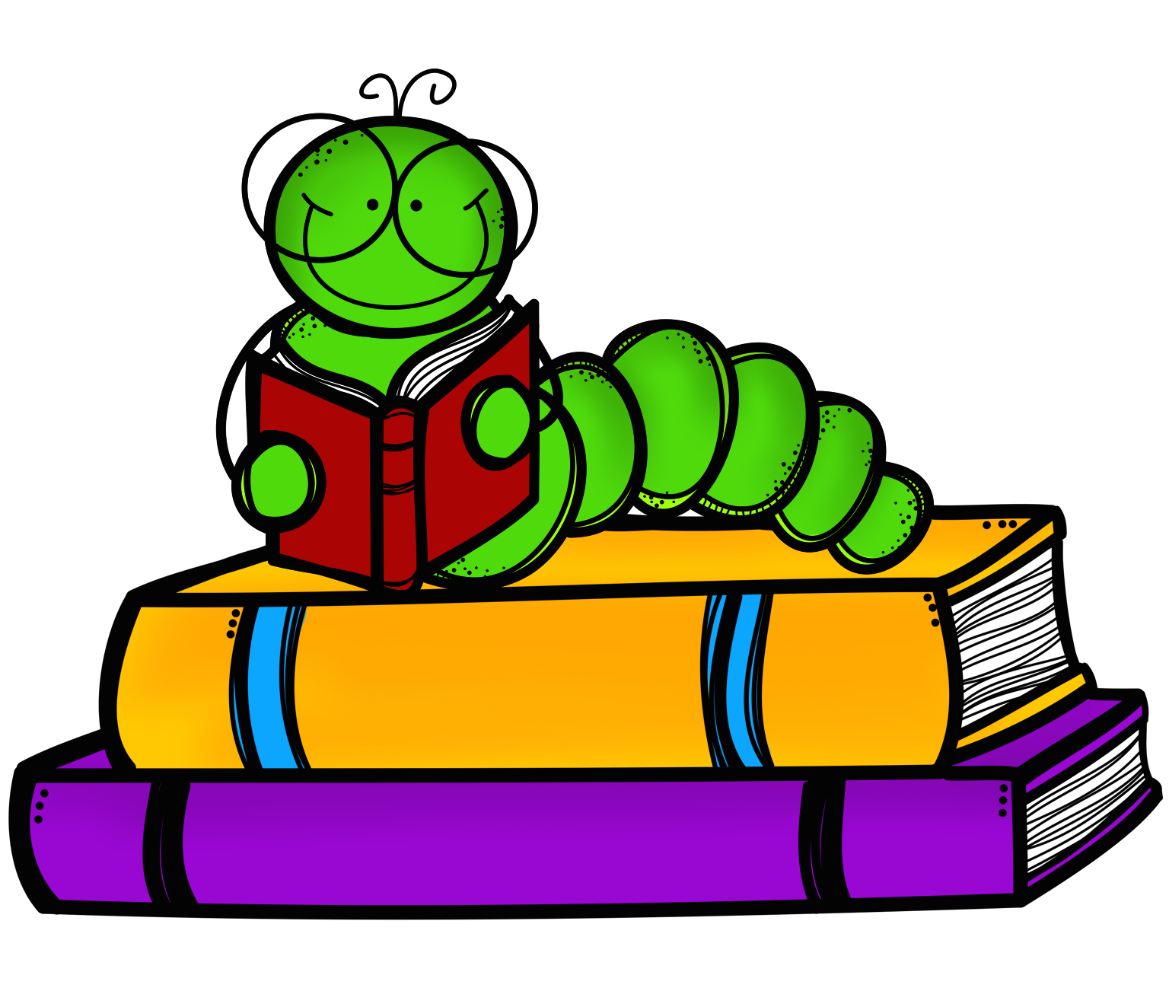 Skill/StrategyScaffoldPage #1Comprehension Monitoring(Self-Monitoring)Fix-Up Strategies162-1632RetellS-T-PB-M-E5-Finger RetellKey WordsWho? What?1602RetellS-T-PB-M-E5-Finger RetellKey WordsWho? What?122, 132, 160, 1712RetellS-T-PB-M-E5-Finger RetellKey WordsWho? What?164, 1712RetellS-T-PB-M-E5-Finger RetellKey WordsWho? What?2222RetellS-T-PB-M-E5-Finger RetellKey WordsWho? What?160, 2163Developing VocabularyVocabulary Strategies192, 200-2024Ask and Answer QuestionsGreen QuestionsRed QuestionsReciprocal Teaching210-2114Ask and Answer QuestionsGreen QuestionsRed QuestionsReciprocal Teaching2124Ask and Answer QuestionsGreen QuestionsRed QuestionsReciprocal Teaching244-2455Main Idea and DetailsVIP FictionVIP Non-FictionTurning Headings into Questions2155Main Idea and DetailsVIP FictionVIP Non-FictionTurning Headings into Questions218-2195Main Idea and DetailsVIP FictionVIP Non-FictionTurning Headings into Questions218-2196Analyzing CharactersCharacter FeelingsCharacter TraitsWho? What? Why?Character Action-MotivationSociogram161-162, 1726Analyzing CharactersCharacter FeelingsCharacter TraitsWho? What? Why?Character Action-MotivationSociogram228-230, 1946Analyzing CharactersCharacter FeelingsCharacter TraitsWho? What? Why?Character Action-MotivationSociogram160, 2166Analyzing CharactersCharacter FeelingsCharacter TraitsWho? What? Why?Character Action-MotivationSociogram2306Analyzing CharactersCharacter FeelingsCharacter TraitsWho? What? Why?Character Action-MotivationSociogram2307Analyzing RelationshipsYellow Questions (Compare/Contrast)Cause & Effect212, 1977Analyzing RelationshipsYellow Questions (Compare/Contrast)Cause & Effect225-227, 1978InferringInfer from DialogueInfer from ActionsInfer from ThoughtsDrawing Conclusions231-2338InferringInfer from DialogueInfer from ActionsInfer from ThoughtsDrawing Conclusions233-2348InferringInfer from DialogueInfer from ActionsInfer from ThoughtsDrawing Conclusions2358InferringInfer from DialogueInfer from ActionsInfer from ThoughtsDrawing Conclusions2249SummarizingSWBS (Then)Key Word Summary221, 1719SummarizingSWBS (Then)Key Word Summary222-22310EvaluatingThesis-Proof24311Using Text FeaturesStrategies to Enhance Comprehension236-23812UnderstandingText StructureGraphic Organizers236Reciprocal TeachingReciprocal Teaching244-245